Класификација предмета према својствима(провера)Обој предмете истог облика истом бојом. 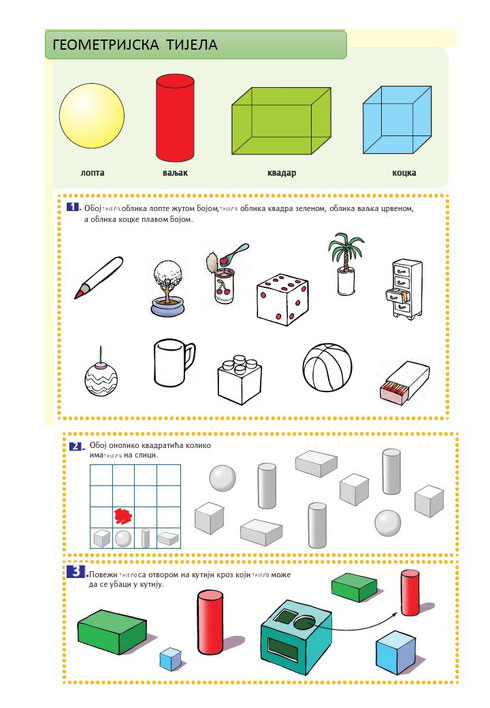 Обој предмете истог облика истом бојом. Заокружи фигуру која не припада групи.Заокружи фигуру која не припада групи.На највишој кући доцртај димњак, а најнижу кућу обој жутом бојом.Обој плавом бојом најдужу оловку.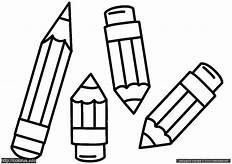 Испод нижег дрвета нацртај цвет, а изнад вишег птицу.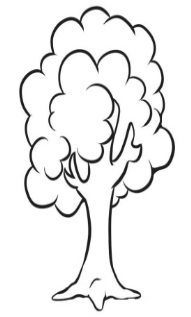 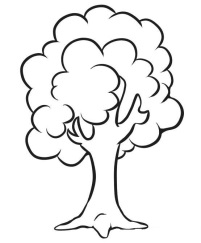 Испод нижег дрвета нацртај цвет, а изнад вишег птицу.Нацртај дуж АM која је дужа од дужи АO и краћа од дужи ТО.А                              ОТ                                                     ОНацртај дуж АM која је дужа од дужи АO и краћа од дужи ТО.А                              ОТ                                                     ОУ сваком пару обој оно што је шире.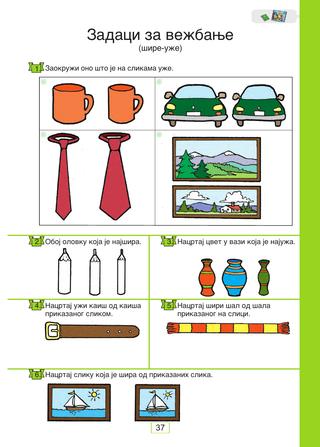 У сваком пару обој оно што је шире.